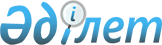 "Ақтөбе облысының су объектілерінде ортақ су пайдаланудың Қағидаларын бекіту туралы" облыстық мәслихаттың 2015 жылғы 11 желтоқсандағы № 351 шешіміне өзгеріс пен толықтыру енгізу туралыАқтөбе облыстық мәслихатының 2023 жылғы 5 шілдедегі № 45 шешімі. Ақтөбе облысының Әділет департаментінде 2023 жылғы 14 шілдеде № 8384 болып тіркелді
      Ақтөбе облыстық мәслихаты ШЕШТІ:
      1. "Ақтөбе облысының су объектілерінде ортақ су пайдаланудың Қағидаларын бекіту туралы" облыстық мәслихаттың 2015 жылғы 11 желтоқсандағы № 351 (Нормативтік құқықтық актілерді мемлекеттік тіркеу тізілімінде № 4685 тіркелген) шешіміне мынадай өзгеріс пен толықтыру енгізілсін: 
      көрсетілген шешіммен бекітілген Ақтөбе облысының су объектілерінде ортақ су пайдаланудың қағидаларында:
      12-1-тармақ мынадай редакцияда жазылсын:
      "12-1. Азаматтардың өмірі мен денсаулығын сақтау мақсатында Ақтөбе облысының аумағында орналасқан су объектілерінде шомылуға тыйым салынған жерлер осы Қағидаларға қосымшаға сәйкес айқындалсын.";
      Ақтөбе облысының су объектілерінде ортақ су пайдаланудың қағидалары осы шешімге қосымшаға сәйкес қосымшамен толықтырылсын.
      2. Осы шешім оның алғашқы ресми жарияланған күнінен кейін күнтізбелік он күн өткен соң қолданысқа енгізіледі. Ақтөбе облысының аумағында орналасқан су объектілерінде шомылуға тыйым салынған жерлер
					© 2012. Қазақстан Республикасы Әділет министрлігінің «Қазақстан Республикасының Заңнама және құқықтық ақпарат институты» ШЖҚ РМК
				
      Облыстық мәслихат төрағасының міндетін атқарушы 

Н. Махамбетов
2023 жылғы 5 шілдедегі № 45 
шешіміне қосымшаАқтөбе облысының су 
объектілерінде ортақ су 
пайдаланудың Қағидаларына 
қосымша
№
Су объектісінің атауы
Су объектісінің орналасқан жері
Су объектілеріндегі орындар (еңдік пен бойлық координаттары)
Су объектілеріндегі орындар (еңдік пен бойлық координаттары)
Координаттар арасындағы қашықтық
Жалпы суды
пайдалануды шектеу
№
Су объектісінің атауы
Су объектісінің орналасқан жері
Координаттың басталуы
Координаттың аяқталуы
Координаттар арасындағы қашықтық
Жалпы суды
пайдалануды шектеу
Ақтөбе қаласы
Ақтөбе қаласы
Ақтөбе қаласы
Ақтөбе қаласы
Ақтөбе қаласы
Ақтөбе қаласы
Ақтөбе қаласы
1
Елек өзені
Өрлеу тұрғын үй алабының карьері маңында
50.350715 ºN
57.154336 ºE
50.347476 ºN
57.154208 ºE
700 метр
Шомылу жүзеге асырылмайды
2
Елек өзені
Өрлеу тұрғын үй алабының Понтон көпірі маңында (оң жағы)
50.339004 ºN
57.156234 ºE
50.332046 ºN
57.159516 ºE
1500 метр
Шомылу жүзеге асырылмайды
3
Елек өзені
Өрлеу тұрғын үй алабының Понтон көпірі маңында
(сол жағы)
50.338882 ºN
57.155323 ºE
50.332678 ºN
57.157405 ºE
1500 метр
Шомылу жүзеге асырылмайды
4
Елек өзені
Өрлеу тұрғын үй алабының көпірінен "Болашақ" жағажайына дейін
50.332191 ºN
57.158714 ºE
50.330588 ºN
57.169571 ºE
3000 метр
Шомылу жүзеге асырылмайды
5
Елек өзені
"Болашақ" жағажайынан Песчанки-3 өзеніне дейін
50.328870 ºN
57.171204 ºE
50.327384 ºN
57.173071 ºE
1300 метр
Шомылу жүзеге асырылмайды
6
Елек өзені
Локомотив депосы-11 және АЗХС-2 бау бақша ұжымдары
50.326931 ºN
57.173727 ºE
50.324027 ºN
57.188189 ºE
2200 метр
Шомылу жүзеге асырылмайды
7
Елек өзені
Кірпішті тұрғын үй алабы жағынан үлкен алаңқайдың жанында
50.323374 ºN
57.190564 ºE
50.32086ºN
57.20519ºE
1620 метр
Шомылу жүзеге асырылмайды
8
Елек өзені
Вишневый сад және Абрикос бау-бақша ұжымдары маңында
50.318011 ºN 57.203056 ºE
50.309786 ºN 57.218051 ºE
3000 метр
Шомылу жүзеге асырылмайды
9
Жіңішке өзені
Жаңақоныс тұрғын үй алабы
50.299860 ºN
57.076213 ºE
50.290589 ºN
57.047775 ºE
700 метр
Шомылу жүзеге асырылмайды
10
Қарғалы өзені
Ақжар-1 тұрғын үй алабының оң жағындағы көпір астында
50.330995 ºN
57.338101 ºE
50.32827 ºN
57.33099 ºE
1600 метр
Шомылу жүзеге асырылмайды
11
Қарғалы өзені
Қарғалы тұрғын үй алабы
50.328708 ºN
57.331612 ºE
50.324595 ºN
57.317606 ºE
3400 метр
Шомылу жүзеге асырылмайды
12
Қарғалы өзені
Қарғалы және Ақжар тұрғын үй алаптары
50.337991 ºN
57.315120 ºE
50.325184 ºN
57.314267 ºE
2600 метр
Шомылу жүзеге асырылмайды
13
Қарғалы өзені
Строитель бау бақша ұжымы
50.307724 ºN
57.251206 ºE
50.306184 ºN
57.229175 ºE
1900 метр
Шомылу жүзеге асырылмайды
14
Сазды өзені
Мәншүк Маметова көшесінің бойы
50.293553 ºN
57.196339 ºE
50.276497 ºN
57.186211 ºE
1400 метр
Шомылу жүзеге асырылмайды
15
Сазды өзені
Лесное бау-бақша ұжымы
50.337019 ºN
57.110692 ºE
50.334965 ºN
57.113718 ºE
2100 метр
Шомылу жүзеге асырылмайды
16
Сазды өзені
Локомотив депосы-10 бау-бақша ұжымы
50.235576 ºN
57.151247 ºE
50.225988 ºN
57.130948 ºE
2300 метр
Шомылу жүзеге асырылмайды
17
Жаман Қарғалы өзені
Қызылжар тұрғын үй алабы
50.339404 ºN
57.386185 ºE
50.32203 ºN
57.40706 ºE
50.32412 ºN
57.4065 ºE
50.337517 ºN
57.393218 ºE
1000 метр
 800 метр
Шомылу жүзеге асырылмайды
18
Жаман Қарғалы өзені
Бекқұл баба тұрғын үй алабы
50.311110 ºN
57.556265 ºE
50.304039 ºN
57.553347 ºE
1100 метр
Шомылу жүзеге асырылмайды
Әйтеке би ауданы
Әйтеке би ауданы
Әйтеке би ауданы
Әйтеке би ауданы
Әйтеке би ауданы
Әйтеке би ауданы
Әйтеке би ауданы
1
Ырғыз өзені
Темірбек Жүргенов ауылы
50.444200ºN 60.515460ºE
50.439811ºN 60.503634ºE
500 метр
Шомылу жүзеге асырылмайды
2
Ырғыз өзені
Темірбек Жүргенов ауылы
50.439811ºN 60.503634ºE
50.442645ºN 60.477600ºE
500 метр
Шомылу жүзеге асырылмайды
3
Ырғыз өзені
Темірбек Жүргенов ауылы
50.442645ºN 60.477600ºE
50.435403ºN 60.463552ºE
1000 метр
Шомылу жүзеге асырылмайды
4
Ырғыз өзені
Темірбек Жүргенов ауылы
50.435403ºN 60.463552ºE
50.433765ºN 60.426617ºE
200 метр
Шомылу жүзеге асырылмайды
5
Ырғыз өзені
Талдысай ауылы
50.455777ºN 60.358782ºE
50.467222ºN 60.305577ºE
1000 метр
Шомылу жүзеге асырылмайды
6
Ырғыз өзені
Жамбыл ауылы
50.554771ºN 60.181033ºE
50.595737ºN 60.214336ºE
500 метр
Шомылу жүзеге асырылмайды
7
Ырғыз өзені
Жамбыл ауылы
50.606473ºN 60.206358ºE
50.627071ºN 60.208694ºE
500 метр
Шомылу жүзеге асырылмайды
8
Баксайыс өзені
Аралтөбе ауылы
50.172614ºN 60.146827ºE
50.176633ºN 60.109283ºE
500 метр
Шомылу жүзеге асырылмайды
9
Баксайыс өзені
Аралтөбе ауылы
50.172586ºN 60.149281ºE
50.159365ºN 60.154422ºE
500 метр
Шомылу жүзеге асырылмайды
10
Баксайыс өзені
Аралтөбе ауылы
50.159365ºN 60.154422ºE
50.134645ºN 60.177991ºE
500 метр
Шомылу жүзеге асырылмайды
11
Ырғыз өзені
Аралтөбе ауылы
50.181960ºN 60.211094ºE
50.208406ºN 60.318048ºE
500 метр
Шомылу жүзеге асырылмайды
12
Ырғыз өзені
Аралтөбе ауылы
50.181960ºN 60.211094ºE
50.152648ºN 60.185958ºE
500 метр
Шомылу жүзеге асырылмайды
13
Ырғыз өзені
Қызылту ауылы
50.017677ºN 60.177487ºE
49.971716ºN 60.164035ºE
100 метр
Шомылу жүзеге асырылмайды
14
Ырғыз өзені
Аралтоғай ауылы
49.847200ºN 60.086417ºE
49.818805ºN 60.076615ºE
500 метр
Шомылу жүзеге асырылмайды
15
Ырғыз өзені
Қияқты ауылы
49.704162ºN 60.149930ºE
49.668728ºN 60.179186ºE
1000 метр
Шомылу жүзеге асырылмайды
16
Ырғыз өзені
Ұлғайсын ауылы
49.545216ºN 60.282966ºE
49.500593ºN 60.298644ºE
500 метр
Шомылу жүзеге асырылмайды
17
Ырғыз өзені
Милы ауылы
49.387428ºN 60.203845ºE
49.372965ºN 60.205127ºE
500 метр
Шомылу жүзеге асырылмайды
18
Ұлы Талдық өзені
Толыбай ауылы
49.077097ºN 59.859397ºE
49.077103ºN 59.862451ºE
500 метр
Шомылу жүзеге асырылмайды
19
Толыбай өзені
Толыбай ауылы
50.529406ºN 62.257689ºE
50.575874ºN 62.236763ºE
350 метр
Шомылу жүзеге асырылмайды
20
Толыбай өзені
Толыбай ауылы
50.575874ºN 62.236763ºE
50.617721ºN 62.157760ºE
350 метр
Шомылу жүзеге асырылмайды
21
Жантай өзені
Толыбай ауылы
50.489402ºN 62.307397ºE
50.476083ºN 62.227341ºE
20 метр
Шомылу жүзеге асырылмайды
22
"Тереңсай" бөгеті
Тереңсай ауылы
51.053911ºN 61.640038ºE
51.043503ºN 61.626822ºE
500 метр
Шомылу жүзеге асырылмайды
Алға ауданы
Алға ауданы
Алға ауданы
Алға ауданы
Алға ауданы
Алға ауданы
Алға ауданы
1
Алға қаласы
"Май зауыты" жағажайы
49.890825 ºN
57.349793 ºE
49.890998 ºN
57.349610 ºE
25 метр
Шомылу жүзеге асырылмайды
2
Алға қаласы
Подхоз тұрғын үй алабы
49.904011 ºN
57.356568 ºE
49.904326 ºN
57.356692 ºE
50 метр
Шомылу жүзеге асырылмайды
3
Алға қаласы
Подхоз тұрғын үй алабы
49.904731 ºN
57.356997 ºE
49.904933 ºN
57.356921 ºE
20 метр
Шомылу жүзеге асырылмайды
4
Тамды ауылы
Тамды ауылы
49.816387ºN
57.353376 ºE
49.816213 ºN
57.352572 ºE
132 метр
Шомылу жүзеге асырылмайды
5
Тамды ауылы
Тамды ауылы
49.807036 ºN
57.345831 ºE
49.806791 ºN
57.345907 ºE
51 метр
Шомылу жүзеге асырылмайды
6
Бестамақ ауылдық округі
"Аққұс-Ақтөбе" жауапкершілігі шектеулі серіктестігі аумағы бойында
50.027262 ºN
57.365427 ºE
50.027634 ºN
57.365650 ºE
50 метр
Шомылу жүзеге асырылмайды
7
Карақобда ауылы
Карақобда ауылы
50.045657 ºN
56.693267 ºE
50.045288 ºN
56.693350 ºE
50 метр
Шомылу жүзеге асырылмайды
Байғанин ауданы
Байғанин ауданы
Байғанин ауданы
Байғанин ауданы
Байғанин ауданы
Байғанин ауданы
Байғанин ауданы
1
Жем өзені
Миялы ауылы
47.170540 ºN 55.360015 ºE
47.172001 ºN 55.360172 ºE
452 метр
Шомылу жүзеге асырылмайды
2
Жем өзені
Жарқамыс ауылы
47.556304 ºN 56.273364 ºE
47.556233 ºN 56.275472 ºE
437 метр
Шомылу жүзеге асырылмайды
3
Жем өзені
Кемерши ауылы
48.042595 ºN 56.458223 ºE
48.042584 ºN 56.461587 ºE
131 метр
Шомылу жүзеге асырылмайды
4
Сағыз өзені
Алтай батыр ауылы
48.134892 ºN 55.468472 ºE
48.133593 ºN 55.467295 ºE
469 метр
Шомылу жүзеге асырылмайды
5
Сағыз өзені
Баршақұм ауылы
48.044883 ºN 55.342085 ºE
48.045292 ºN 55.342589 ºE
164 метр
Шомылу жүзеге асырылмайды
6
Сағыз өзені
Көптоғай ауылы
48.040815 ºN 55.223456 ºE
48.041925 ºN 55.222546 ºE
391 метр
Шомылу жүзеге асырылмайды
Карғалы ауданы
Карғалы ауданы
Карғалы ауданы
Карғалы ауданы
Карғалы ауданы
Карғалы ауданы
Карғалы ауданы
1
"Восточка" карьері
Бадамша ауылы
50.58271 ºN
58.27671 ºE
50.58281 ºN 58.27681 ºE
14 метр
Шомылу жүзеге асырылмайды
2
"Восточка" карьері
Бадамша ауылы
50.58292 ºN 58.27693 ºE
50.58333 ºN 58.27718 ºE
49 метр
Шомылу жүзеге асырылмайды
3
"Восточка" карьері
Бадамша ауылы
50.58366 ºN 58.27724 ºE
50.58466 ºN 58.27824 ºE
15 метр
Шомылу жүзеге асырылмайды
4
"Восточка" карьері
Бадамша ауылы
50.58137 ºN 58.27509 ºE
50.58147 ºN 58.27607 ºE
7 метр
Шомылу жүзеге асырылмайды
5
"Восточка" карьері
Бадамша ауылы
50.5868 ºN
58.27072 ºE
50.58726 ºN 58.27082 ºE
52 метр
Шомылу жүзеге асырылмайды
6
"Восточка" карьері
Бадамша ауылы
50.58736 ºN 58.27081 ºE
50.58777 ºN 58.27078 ºE
46 метр
Шомылу жүзеге асырылмайды
7
"Депо" карьері
Бадамша ауылы
50.54886 ºN 58.26363 ºE
50.54860 ºN 58.26331 ºE
37 метр
Шомылу жүзеге асырылмайды
8
"Депо" карьері
Бадамша ауылы
50.5483 ºN
58.26295 ºE
50.54804 ºN 58.26265 ºE
36 метр
Шомылу жүзеге асырылмайды
9
"Депо" карьері
Бадамша ауылы
50.54226 ºN 58.26072 ºE
50.54183 ºN 58.26111 ºE
55 метр
Шомылу жүзеге асырылмайды
10
"Депо" карьері
Бадамша ауылы
50.53977 ºN 58.27427 ºE
50.54008 ºN 58.2757 ºE
107 метр
Шомылу жүзеге асырылмайды
11
"Подстанция" карьері
Бадамша ауылы
50.55556 ºN 58.25632 ºE
50.55552 ºN 58.25663 ºE
22 метр
Шомылу жүзеге асырылмайды
12
"Подстанция" карьері
Бадамша ауылы
50.55784 ºN 58.25997 ºE
50.55737 ºN 58.2601 ºE
53 метр
Шомылу жүзеге асырылмайды
13
"Черепашка" карьері
Бадамша ауылы
50.54172 ºN
 58.25815 ºE
50.54162 ºN 58.25916 ºE
72 метр
Шомылу жүзеге асырылмайды
14
"Чугаевка" карьері
Кемпірсай ауылы
50.66467 ºN 58.21702 ºE
50.66338 ºN 58.22168 ºE
358 метр
Шомылу жүзеге асырылмайды
15
Қуағаш өзені
Жосалы ауылы-Кемпірсай ауылы
50.64777 ºN 58.27155 ºE
50.65193 ºN 58.27543 ºE
537 метр
Шомылу жүзеге асырылмайды
16
Таранғұл өзені
Қос-Естек ауылы
50.75612 ºN 57.87117 ºE
50.75283 ºN 57.87692 ºE
545 метр
Шомылу жүзеге асырылмайды
17
Қос-Естек өзені
Қос-Естек ауылы
50.73491 ºN 57.88761 ºE
50.73002 ºN 57.88608 ºE
554 метр
Шомылу жүзеге асырылмайды
18
"Бам" бөгеті
Ащылысай ауылы
50.86513 ºN
 58.2847 ºE
50.86375 ºN 58.2941 ºE
677 метр
Шомылу жүзеге асырылмайды
19
"Бам" бөгеті
Ащылысай ауылы
51.02202 ºN 58.41345 ºE
51.01440ºN 58.41817 ºE
909 метр
Шомылу жүзеге асырылмайды
20
Карғалы өзені
Шәмші Қалдаяқов ауылы - Петропавловка ауылы
50.58544 ºN 57.54016 ºE
50.58565 ºN 57.54654 ºE
451 метр
Шомылу жүзеге асырылмайды
21
"Құлбай" бөгеті
Степное ауылы
50.77305 ºN 58.68665 ºE
50.77577 ºN 58.69926 ºE
937 метр
Шомылу жүзеге асырылмайды
22
"Сазды" бөгеті
Степное ауылы
50.71255 ºN 58.67051 ºE
50.71527 ºN 58.67455 ºE
415 метр
Шомылу жүзеге асырылмайды
23
Қарғалы өзені
Петропавловка ауылы
50.53318 ºN 57.46944 ºE
50.53825 ºN 57.47562 ºE
713 метр
Шомылу жүзеге асырылмайды
Ырғыз ауданы
Ырғыз ауданы
Ырғыз ауданы
Ырғыз ауданы
Ырғыз ауданы
Ырғыз ауданы
Ырғыз ауданы
1
Ырғыз өзені
Қарасай ауылы
49.101010 ºN
60.295755 ºE
49.104214 ºN
60.320630 ºE
500 метр
Шомылу жүзеге асырылмайды
2
Ырғыз өзені
Ырғыз ауылы
48.627972 ºN
61.25992 ºE
48.644408 ºN
61.232886 ºE
500 метр
Шомылу жүзеге асырылмайды
3
Торғай өзені
Мамыр ауылы
48.953216 ºN
62.405089 ºE
48.945979 ºN
62.403005 ºE
600 метр
Шомылу жүзеге асырылмайды
4
Торғай өзені
Белшер ауылы
48.781897 ºN
62.284444 ºE
48.775931 ºN
62.288903 ºE
500 метр
Шомылу жүзеге асырылмайды
5
Торғай өзені
Нұра ауылы
48.895164 ºN
62.301715 ºE
48.901919 ºN
62.308855 ºE
700 метр
Шомылу жүзеге асырылмайды
6
Өлкейек өзені
Дүкен ауылы
48.954212 ºN
62.009822 ºE
48.952062 ºN
62.010517 ºE
500 метр
Шомылу жүзеге асырылмайды
7
Ырғыз өзені
Құрылыс ауылы
48.639731 ºN
60.740413 ºE
48.640078 ºN
60.742638 ºE
600 метр
Шомылу жүзеге асырылмайды
8
Ырғыз өзені
Ақши ауылы
48.675009 ºN
61.009881 ºE
48.679935 ºN
61.021754 ºE
800 метр
Шомылу жүзеге асырылмайды
9
Ырғыз өзені
Аманкөл ауылы
48.525787 ºN
61.420384 ºE
48.521431 ºN
61.406415 ºE
400 метр
Шомылу жүзеге асырылмайды
10
Ырғыз өзені
Ырғыз ауылы
48.623071 ºN
61.264013 ºE
48.622591 ºN
61.264697 ºE
600 метр
Шомылу жүзеге асырылмайды
11
Ырғыз өзені
Ырғыз ауылы
48.614524 ºN
61.279099 ºE
48.612528 ºN
61.275084 ºE
400 метр
Шомылу жүзеге асырылмайды
Мәртөк ауданы 
Мәртөк ауданы 
Мәртөк ауданы 
Мәртөк ауданы 
Мәртөк ауданы 
Мәртөк ауданы 
1
Елек өзені
Құмсай ауылы аумағындағы бөгет
50.695041ºN
56.591036 ºE
50.711132 ºN
56.531984 ºE
1500 метр
Шомылу жүзеге асырылмайды
2
Елек өзені
Мәртөк ауылындағы ескі көпір аумағы
50.681524ºN
56.472955 ºE
50.691790ºN
56.469921 ºE
500 метр
Шомылу жүзеге асырылмайды
3
Елек өзені
Мәртөк ауылындағы ескі көпір аумағы
50.694405ºN
56.465551 ºE
50.704630ºN
56.456017 ºE
200 метр
Шомылу жүзеге асырылмайды
4
Елек өзені
Қаратоғай ауылы өткелі бойында
50.597946ºN
56.836239 ºE
50.600488ºN
56.804315 ºE
200 метр
Шомылу жүзеге асырылмайды
5
"Казанка-1" бөгеті
Казан ауылының іші
50.776578ºN
56.560999 ºE
50.777498ºN
56.562759 ºE
300 метр
Шомылу жүзеге асырылмайды
6
"Казанка-2" бөгеті
Казан ауылының коммуналдық жағажайының арғы жағы
50.774335ºN
56.587511 ºE
50.775206ºN
56.596902 ºE
100 метр
Шомылу жүзеге асырылмайды
Мұғалжар ауданы
Мұғалжар ауданы
Мұғалжар ауданы
Мұғалжар ауданы
Мұғалжар ауданы
Мұғалжар ауданы
Мұғалжар ауданы
1
Ойыл өзені
Талдысай ауылы
49.415083 ºN
56.744128°E
49.388645 ºN
56.724515°E
2000 метр
Шомылу жүзеге асырылмайды
2
Көлденең терең өзені
Жұрын ауылы
49.273852 ºN
57.639131°E
49.243040 ºN
57.645879°E
2000 метр
Шомылу жүзеге асырылмайды
3
Қарасу өзені
Ащысай ауылы
49.435541 ºN
58.296384°E
49.435342 ºN
58.307603°E
2500 метр
Шомылу жүзеге асырылмайды
4
Ақсу өзені
Ащысай ауылы
49.618466 ºN 58.365005°E
49.617886 ºN
58.376373°E
2000 метр
Шомылу жүзеге асырылмайды
5
Сабындыкөл көлі
Ащысай ауылы
49.416985 ºN
58.185835°E
49.418734 ºN
58.202838°E
1000 метр
Шомылу жүзеге асырылмайды
6
Жем өзені
Егіндібұлақ ауылы
49.179372 ºN
58.442096°E
49.169055 ºN
58.429164°E
2000 метр
Шомылу жүзеге асырылмайды
7
Елек өзені
Ақкемер ауылы
49.665527 ºN
57.340711°E
49.655716 ºN
57.349725°E
1000 метр
Шомылу жүзеге асырылмайды
8
Ор өзені
Құмсай ауылы
49.491884 ºN
58.525888°E
49.481126 ºN
58.517429°E
1000 метр
Шомылу жүзеге асырылмайды
9
Жем өзені
Батпақкөл ауылы
48.555452 ºN
57.548305°E
48.553516 ºN
57.590201°E
1500 метр
Шомылу жүзеге асырылмайды
10
Темір өзені
Еңбек ауылы
49.364964 ºN
57.249026°E
49.356504 ºN
57.225273°E
1500 метр
Шомылу жүзеге асырылмайды
11
Темір өзені
Еңбек ауылы
49.342206 ºN
57.113450°E
49.340814 ºN
57.083462°E
1500 метр
Шомылу жүзеге асырылмайды
12
Ойыл өзені
Талдысай ауылы
49.560219 ºN
56.745847°E
49.554026 ºN
56.752604°E
800 метр
Шомылу жүзеге асырылмайды
13
Темір өзені
Еңбек ауылы
49.555991 ºN
57.021985°E
49.547130 ºN
57.021002°E
1000 метр
Шомылу жүзеге асырылмайды
14
Елек өзені
Ақкемер ауылы
49.669752 ºN
57.339040°E
49.673251 ºN
57.337584°E
600 метр
Шомылу жүзеге асырылмайды
15
Елек өзені
Ақкемер ауылы
49.633898 ºN
57.366582°E
49.621343 ºN
57.372190°E
1000 метр
Шомылу жүзеге асырылмайды
16
Қаракемер өзені
Жұрын ауылы
49.284794 ºN
57.632719°E
49.311246 ºN
57.640977°E
1000 метр
Шомылу жүзеге асырылмайды
17
Қаракөл өзені
Қаракөл ауылы
49.269778 ºN
57.998460°E
49.265787 ºN
57.987403°E
800 метр
Шомылу жүзеге асырылмайды
18
Жем өзені
Жем қаласы
48.784808 ºN
58.063951°E
48.771902 ºN
58.058868°E
1000 метр
Шомылу жүзеге асырылмайды
19
Жем өзені
Құмжарған ауылы
48.602290 ºN
57.882728°E
48.590771 ºN
57.887223°E
800 метр
Шомылу жүзеге асырылмайды
20
Жем өзені
Құмжарған ауылы
48.529794 ºN
57.459392°E
48.533040 ºN
57.487573°E
1000 метр
Шомылу жүзеге асырылмайды
21
Жем өзені
Батпақкөл ауылы
48.519399 ºN
57.431537°E
48.531928 ºN
57.435646°E
800 метр
Шомылу жүзеге асырылмайды
22
Жем өзені
Егіндібұлақ ауылы
49.227581 ºN
58.517907°E
49.227508 ºN
58.557842°E
1000 метр
Шомылу жүзеге асырылмайды
23
Елек өзені
Жарық ауылы
49.538679 ºN
57.540558°E
49.539471 ºN
57.567479°E
1000 метр
Шомылу жүзеге асырылмайды
24
Көлденең терең өзені
Жұрын ауылы
49.130295 ºN
57.604410°E
49.122047 ºN
57.612792°E
1000 метр
Шомылу жүзеге асырылмайды
Темір ауданы
Темір ауданы
Темір ауданы
Темір ауданы
Темір ауданы
Темір ауданы
Темір ауданы
1
Темір өзені
Кенкияқ ауылы
48.617330°N 57.126554°E
48.613722 0°N 57.141086°E
489 метр
Шомылу жүзеге асырылмайды
2
Темір өзені
Кенкияқ ауылы
48.613916 °N 57.133626°E
48.614526°N 57.139020°E
581 метр
Шомылу жүзеге асырылмайды
3
Темір өзені
Кенкияқ ауылы
48.614320 °N 57.143432°E
48.610934°N 57.148157°E
458 метр
Шомылу жүзеге асырылмайды
4
Темір өзені
Темір қаласы
49.153982°N 57.125683°E
49.157076°N 57.123961°E
354 метр
Шомылу жүзеге асырылмайды
5
Шиелі өзені
Шитүбек ауылы
49.091299°N 56.603019°E
49.090260°N 56.605190°E
367 метр
Шомылу жүзеге асырылмайды
6
Шиелі өзені
Шұбарқұдық кенті
49.114668°N 56.459986°E
49.110151°N 56.465532°E
513 метр
Шомылу жүзеге асырылмайды
7
Шиелі өзені
Шұбарқұдық кенті
49.118842°N 56.458404°E
49.119068°N 56.455954°E
292 метр
Шомылу жүзеге асырылмайды
8
Шиелі өзені
Шұбарқұдық кенті
49.136707°N 56.430772°E
49.146004°N 56.417380°E
783 метр
Шомылу жүзеге асырылмайды
9
Шиелі өзені
Шұбарқұдық кенті
49.122595°N 56.416039°E
49.121495°N 56.454441°E
475 метр
Шомылу жүзеге асырылмайды
10
Ойыл өзені
Шұбарқұдық кенті
49.222299°N 56.453068°E
49.222255°N 56.461589°E
617 метр
Шомылу жүзеге асырылмайды
11
Ойыл өзені
Шұбарқұдық кенті
49.233440°N 56.500803°E
49.235015°N 56.5028705°E
478 метр
Шомылу жүзеге асырылмайды
12
Ойыл өзені
Шұбарқұдық кенті
49.156770°N 56.213458°E
49.153802°N 56.212737°E
361 метр
Шомылу жүзеге асырылмайды
13
Ойыл өзені
Алтықарасу ауылы
49.213658°N 55.867051°E
49.216412°N 55.860001°E
638 метр
Шомылу жүзеге асырылмайды
14
Ойыл өзені
Алтықарасу ауылы
49.217600°N 55.860089°E
49.223450°N 55.870096°E
529 метр
Шомылу жүзеге асырылмайды
15
Ойыл өзені
Алтықарасу ауылы
49.228782°N 55.832690°E
49.234455°N 55.832839°E
786 метр
Шомылу жүзеге асырылмайды
16
Ойыл өзені
Алтықарасу ауылы
49.243272°N 55.818571°E
49.249610°N 55.811733°E
817 метр
Шомылу жүзеге асырылмайды
Ойыл ауданы
Ойыл ауданы
Ойыл ауданы
Ойыл ауданы
Ойыл ауданы
Ойыл ауданы
Ойыл ауданы
1
Ойыл өзені
Ойыл ауылы
49.106431414637726°N
54.63844299316407
49.1060099910564°N
54.63899016380311°E
187 метр
Шомылу жүзеге асырылмайды
2
Ойыл өзені
Ойыл ауылы
49.103368988453276°N
54.64972972869874°E
49.10305992577062°N
54.652057886123664°E
61 метр
Шомылу жүзеге асырылмайды
3
Ойыл өзені
Ойыл ауылы
49.09850102762083°N
54.68856811523438°E
49.09808656156885°N
54.68788146972657°E
68 метр
Шомылу жүзеге асырылмайды
4
Ойыл өзені
Ойыл ауылы
49.04867006939826°N
54.6921730041504°E
49.04686987832716°N
54.69062805175782°E
229 метр
Шомылу жүзеге асырылмайды
5
Ойыл өзені
Ойыл ауылы
49.059976029186586°N
54.67989921569825°E
49.05901990327289°N
54.681529998779304°E
159 метр
Шомылу жүзеге асырылмайды
6
Қуырдақты өзені
Құмжарған ауылы
49.13679960399857°N
54.989147186279304°E
49.13494644856913°N
54.98974800109864°E
210 метр
Шомылу жүзеге асырылмайды
7
Ойыл өзені
Қаратал ауылы
48.96646999395577°N
54.738693237304695°E
48.96421602714818°N
54.738693237304695°E
250 метр
Шомылу жүзеге асырылмайды
8
Ойыл өзені
Қаратал ауылы
48.928589829586116°N
54.69131469726563°E
48.92430395329745°N
54.69165802001954°E
477 метр
Шомылу жүзеге асырылмайды
9
Ойыл өзені
Қаратал ауылы
49.00274483644453°N
54.71581935882569°E
49.00215361053945°N
54.71363067626954°E
172 метр
Шомылу жүзеге асырылмайды
10
Ойыл өзені
Амангелді ауылы
48.853646831055556°N
54.53922271728516°E
48.85359035574604°N
54.54162597656251°E
175 метр
Шомылу жүзеге асырылмайды
11
Ойыл өзені
Көптоғай ауылы
48.88574273202369°N
54.38378334045411°E
48.88554519491429°N
54.385414123535156°E
121 метр
Шомылу жүзеге асырылмайды
12
Ойыл өзені
Көптоғай ауылы
48.896352150148275°N
54.37352657318115°E
48.895167167261256°N
54.37421321868897°E
141 метр
Шомылу жүзеге асырылмайды
13
Ойыл өзені
Шұбарши ауылы
48.917987254592525°N
54.31554794311524°E
48.91708480384722°N
54.31159973144531°E
305 метр
Шомылу жүзеге асырылмайды
14
Ойыл өзені
Қоңырат ауылы
49.46466565503903°N
54.94297027587891°E
49.46354998609306°N
54.94451522827149°E
166 метр
Шомылу жүзеге асырылмайды
15
Ойыл өзені
Кемер ауылы
49.50224884609353°N
54.85748291015626°E
49.50024216453777°N
54.86074447631837°E
324 метр
Шомылу жүзеге асырылмайды
16
Ойыл өзені
Кемер ауылы
49.46516769777673°N
54.85499382019044°E
49.46410782374151°N
54.85447883605958°E
123 метр
Шомылу жүзеге асырылмайды
17
Ойыл өзені
Кемер ауылы
49.47688056796211°N
54.83516693115235°E
49.475876717399686°N
54.837055206298835°E
176 метр
Шомылу жүзеге асырылмайды
18
Ойыл өзені
Кемер ауылы
49.44742573400912°N
54.86591577529908°E
49.44904397798823°N
54.86598014831544°E
179 метр
Шомылу жүзеге асырылмайды
19
Ойыл өзені
Көсем ауылы
49.46533504421279°N
54.99137878417969°E
49.46488878577976°N
54.99193668365479°E
64 метр
Шомылу жүзеге асырылмайды
20
Қайыңды өзені
Ақжар ауылы
49.5606295127866°N
55.26612281799317°E
49.55940468090363°N
55.265779495239265°E
138 метр
Шомылу жүзеге асырылмайды
21
Қайыңды өзені
Ақжар ауылы
49.60715036117516°N
55.31702041625977°E
49.607039120208825°N
55.31461715698243°E
173 метр
Шомылу жүзеге асырылмайды
Қобда ауданы
Қобда ауданы
Қобда ауданы
Қобда ауданы
Қобда ауданы
Қобда ауданы
Қобда ауданы
1
Қобда өзені
Қобда ауылы
50.158285°N
55.650423°E
50.156719°N
55.657543°E
582 метр
Шомылу жүзеге асырылмайды
2
Қобда өзені
Қобда ауылы
50.157215°N
55.659669°E
50.162233°N
55.665590°E
721 метр
Шомылу жүзеге асырылмайды
3
Қобда өзені
Қобда ауылы
50.162233°N
55.665590E
50.165521°N
55.673268°E
601 метр
Шомылу жүзеге асырылмайды
4
Қобда өзені
Қобда ауылы
50.165521°N
55.673268°E
50.160384°N
55.682598°E
896 метр
Шомылу жүзеге асырылмайды
5
Қобда өзені
Қобда ауылы
50.160384°N
55.682598°E
50.155116°N
55.696385°E
920 метр
Шомылу жүзеге асырылмайды
6
Қобда өзені
Қобда ауылы
50.155116°N
55.696385°E
50.147790°N
55.692698°E
1537 метр
Шомылу жүзеге асырылмайды
7
Қобда өзені
Жарық ауылы
50.433731°N
55.328584°E
50.435017°N
55.324498°E
474 метр
Шомылу жүзеге асырылмайды
8
Қобда өзені
Жарық ауылы
50.435017°N
55.324498°E
50.436704°N
55.318346°E
313 метр
Шомылу жүзеге асырылмайды
9
Қобда өзені
Жарық ауылы
50.436704°N
55.318346°E
50.438158°N
55.314552°E
92 метр
Шомылу жүзеге асырылмайды
10
Қобда өзені
Жарық ауылы
50.438799°N
55.313724°E
50.442696°N
55.314014°E
433 метр
Шомылу жүзеге асырылмайды
11
Қобда өзені
Қызылжар ауылы
50.749193°N
54.958435°E
50.754623°N
54.954144°E
674 метр
Шомылу жүзеге асырылмайды
12
Қобда өзені
Қызылжар ауылы
50.756858°N
54.952624°E
50.761627°N
54.951907°E
270 метр
Шомылу жүзеге асырылмайды
13
Қобда өзені
Қызылжар ауылы
50.761627°N
54.951907°E
50.767090°N
54.953719°E
532 метр
Шомылу жүзеге асырылмайды
14
Қобда өзені
Жиренқопа ауылы
50.848834°N
54.850855°E
50.848621°N
54.842976°E
134 метр
Шомылу жүзеге асырылмайды
15
Қобда өзені
Жиренқопа ауылы
50.848621°N
54.842976°E
50.850495°N
54.836015°E
553 метр
Шомылу жүзеге асырылмайды
16
Қобда өзені
Жиренқопа ауылы
50.850495°N
54.836015°E
50.853975°N
54.831020°E
531 метр
Шомылу жүзеге асырылмайды
17
Батпақты өзені
Егіндібұлақ ауылы
49.816645°N
55.130389°E
49.814435°N
55.135349°E
26 метр
Шомылу жүзеге асырылмайды
18
Батпақты өзені
Егіндібұлақ ауылы
49.814456°N
55.135716°E
49.813594°N
55.138360°E
212 метр
Шомылу жүзеге асырылмайды
19
Сауқайың өзені
И. Білтабанов ауылы
50.007694°N
55.652494°E
50.008694°N
55.653494°E
1 676 метр
Шомылу жүзеге асырылмайды
20
Сауқайың өзені
И. Білтабанов ауылы
50.007694°N
55.652494°E
50.031965°N
55.680404°E
1 728 метр
Шомылу жүзеге асырылмайды
21
Қобда өзені
Әлия ауылы
50.211308°N
56.218417°E
50.217759°N
55.213718°E
791 метр
Шомылу жүзеге асырылмайды
22
Қобда өзені
Әлия ауылы
50.218427°N
56.212641°E
50.222211°N
56.207351°E
671 метр
Шомылу жүзеге асырылмайды
Хромтау ауданы
Хромтау ауданы
Хромтау ауданы
Хромтау ауданы
Хромтау ауданы
Хромтау ауданы
Хромтау ауданы
1
"Кубинка -1" карьері
Хромтау қаласы
50. 283390ºN 58.383681ºE
50.283109ºN 58.384656ºE
110 метр
Шомылу жүзеге асырылмайды
2
"Кубинка -2" карьері
Хромтау қаласы
50.295344ºN 58.367008ºE
50.294486ºN 58.367113ºE
50 метр
Шомылу жүзеге асырылмайды
3
№ 1карьері
Хромтау қаласы
50.295940ºN 58.367716ºE
50.296960ºN 58.367979ºE
70 метр
Шомылу жүзеге асырылмайды
4
№ 2 карьері
Хромтау қаласы
50.442645ºN 60.477600ºE
50.435403ºN 60.463552ºE
1 610 метр
Шомылу жүзеге асырылмайды
5
№ 3 карьері
Хромтау қаласы
50.299142ºN
58.371359ºE
50.299690ºN
58.371669ºE
50 метр
Шомылу жүзеге асырылмайды
6
Жарлыбұтақ өзенінің
1 көпірі
Самара-Шымкент
автомобиль жолы
50.234165ºN
58.280609ºE
50.234531ºN
58.278850ºE
200 метр
Шомылу жүзеге асырылмайды
7
Сарымырза өзенінің
2 көпірі
Самара-Шымкент
автомобиль жолы
50.233001ºN
58.283538ºE
50.233220ºN
58.282929ºE
70 метр
Шомылу жүзеге асырылмайды
8
Ойсылқара өзені
Абай ауылы
50.186479ºN
58.331116ºE
50.185945ºN
58.313667ºE
1 940 метр
Шомылу жүзеге асырылмайды
9
"Абай" бөгеті
Абай ауылы
50.192752ºN
58.313901ºE
50.195279ºN
58.319535ºE
640 метр
Шомылу жүзеге асырылмайды
10
Ор өзені
Бөгетсай ауылы
50.225480ºN
59.592235ºE
50.228510ºN
59.613112ºE
2 330 метр
Шомылу жүзеге асырылмайды
11
Ойсылқара өзені
Қопа ауылы
49.945321ºN
59.124576ºE
49.964654ºN
59.163456ºE
4 460 метр
Шомылу жүзеге асырылмайды
12
Ор өзені
Көктау ауылы
50.465756ºN
59.095789ºE
50.486879ºN
59.210345ºE
2 790 метр
Шомылу жүзеге асырылмайды
Шалқар ауданы
Шалқар ауданы
Шалқар ауданы
Шалқар ауданы
Шалқар ауданы
Шалқар ауданы
Шалқар ауданы
1
Шалқар көлі
Шалқар қаласы
("Шлюз" жері)
47.791342ºN 59.585305ºE
47.788907ºN 59.580777ºE
502 метр
Шомылу жүзеге асырылмайды
2
Шалқар көлі
Шалқар қаласы
("Насосный № 1" жері)
47.788907ºN 59.580777ºE
47.789500ºN 59.565727ºE
642 метр
Шомылу жүзеге асырылмайды
3
Шалқар көлі
Шалқар қаласы
("Насосный № 2" жері)
47.789500ºN 59.565727ºE
47.789438ºN 59.565586ºE
541 метр
Шомылу жүзеге асырылмайды
4
Шалқар көлі
Шалқар қаласы
("Насосный лагерь" жері)
47.789438ºN 59.565586ºE
47.792120ºN 59.561836ºE
341 метр
Шомылу жүзеге асырылмайды
5
Шалқар көлі
Шалқар қаласы
("Нұрсәт лагері" жері)
47.792120ºN 59.561836ºE
47.797911ºN 59.562171ºE
521 метр
Шомылу жүзеге асырылмайды
6
Шалқар көлі
Шалқар қаласы
("Арал" көпірі)
47.797911ºN 59.562171ºE
47.808031ºN 59.566194ºE
733 метр
Шомылу жүзеге асырылмайды
7
Шалқар көлі
Шалқар қаласы
("Насосный 4 столбы" жері)
47.808031ºN 59.566194ºE
47.818987ºN 59.590197ºE
784 метр
Шомылу жүзеге асырылмайды
8
Шалқар көлі
Шалқар қаласы
("Шайтан" көпірі)
47.818987ºN 59.590197ºE
47.839518ºN 59.548695ºE
723 метр
Шомылу жүзеге асырылмайды
9
Шалқар көлі
Шалқар қаласы
("Опытный" жері)
47.835464ºN 59.582398ºE
47.835879ºN 59.604135ºE
403 метр
Шомылу жүзеге асырылмайды
10
Шалқар көлі
Шалқар қаласы
("Насосный" жері)
47.835879ºN 59.604135ºE
47.835882ºN 59.604142ºE
554 метр
Шомылу жүзеге асырылмайды
11
Шалқар көлі
Шалқар қаласы
47.835879ºN 59.604135ºE
47.836012ºN 59.611020ºE
208 метр
Шомылу жүзеге асырылмайды
12
Шалқар көлі
Шалқар қаласы
47.836012ºN 59.611020ºE
47.831756ºN 59.611127ºE
423 метр
Шомылу жүзеге асырылмайды
13
Шалқар көлі
Шалқар қаласы
47.831756ºN 59.611127ºE
47.830980ºN 59.604845ºE
501 метр
Шомылу жүзеге асырылмайды
14
Шалқар көлі
Шалқар қаласы
47.830980ºN 59.604845ºE
47.825521ºN 59.598757ºE
558 метр
Шомылу жүзеге асырылмайды
15
Шалқар көлі
Шалқар қаласы
("Водострой" жері)
47.825521ºN 59.598757ºE
47.819001ºN 59.594804ºE
403 метр
Шомылу жүзеге асырылмайды
16
Шалқар көлі
Шалқар қаласы
47.819001ºN 59.594804ºE
47.814108ºN 59.597512ºE
410 метр
Шомылу жүзеге асырылмайды
17
Шалқар көлі
Шалқар қаласы
("Оразбай" жері)
47.806810ºN 59.591889ºE
47.803266ºN 59.601643ºE
445 метр
Шомылу жүзеге асырылмайды
18
Шалқар көлі
Шалқар қаласы
("Аймырза" жері)
47.799080ºN 59.587923ºE
47.793249ºN
59.586630ºE
502 метр
Шомылу жүзеге асырылмайды
Барлығы: 206 тыйым салынған орын
Барлығы: 206 тыйым салынған орын
Барлығы: 206 тыйым салынған орын
Барлығы: 206 тыйым салынған орын
Барлығы: 206 тыйым салынған орын
Барлығы: 206 тыйым салынған орын